Методика и практика нетрадиционной работы воспитателя ДОУ с родителями«От того, как прошло детство, кто вёл ребёнка за руку в детские годы, что вошло в его разум и сердце из окружающего  мира  – от этого в решающей степени зависит, каким человеком станет сегодняшний малыш».                             /В.А. Сухомлинский/Семья и дошкольные учреждения — два важных института социализации детей. Их воспитательные функции различны, но для всестороннего развития ребенка необходимо их взаимодействие.В последнее время наметились новые, перспективные формы сотрудничества, которые предполагают подключение родителей к активному участию в педагогическом процессе детского сада.Однако проблема взаимодействия ДОУ с семьей в настоящее время решена не полностью. Семья, как правило, является лишь объектом воздействия, в результате чего обратная связь с семьей не устанавливается, и возможности семейного воспитания не используются в полной мере.В связи с этим, вопрос поиска и осуществления нетрадиционных форм взаимодействия дошкольного учреждения с семьей на сегодняшний день является одним из самых актуальных, как и тема нашего исследования: «Нетрадиционные формы взаимодействия дошкольного учреждения с семьей».Нетрадиционные формы работы с родителями:-Информационно-аналитические 

-Познавательные

-Досуговые

-Наглядно-информационныеИнформационно-аналитическая форма работы с родителяминаправлена на выявление интересов, запросов родителей через проведение социологических опросов, анкетирования, тестирования, почта доверия, волшебный сундучок, ларец пожеланий и предложенийПознавательная форма знакомит родителей с возрастными и психологическими   особенностями детейсовместные экскурсии, прогулки, нетрадиционные родительские собрания в виде «аукциона»,  круглого стола,  вечер вопросов и ответов,  «душевный разговор»,  читательская конференция, родительский клуб«Круглый стол» на тему: «Большое сердце мамы!»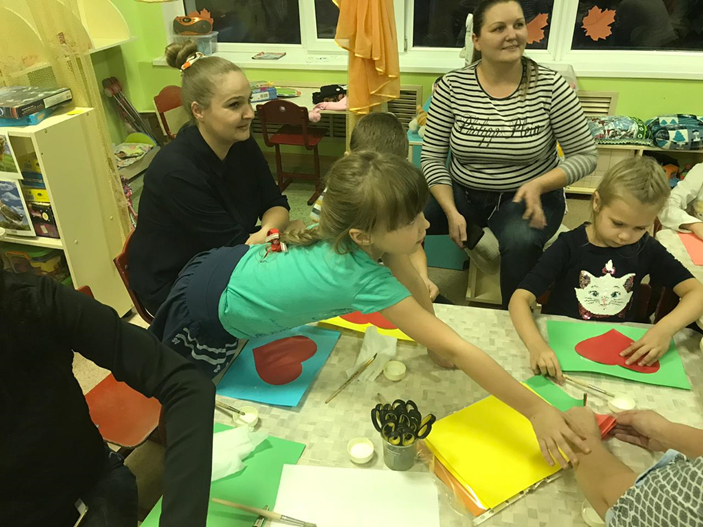 Досуговая форма для установления эмоционального контакта между педагогами, родителями и детьмисовместные досуги-КВН, ток-шоу,  «мастер-класс», праздники, экскурсии, прогулки,  участие в выставках, конкурсах, акциях, «семейная мастерская»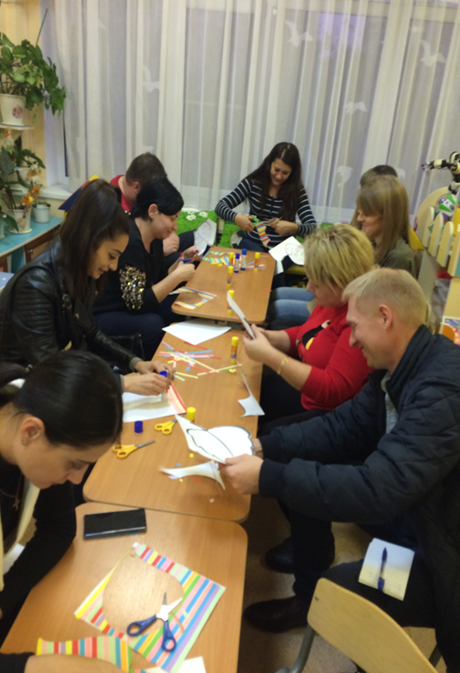 Совместное мероприятие : Квест «Остров сокровищ»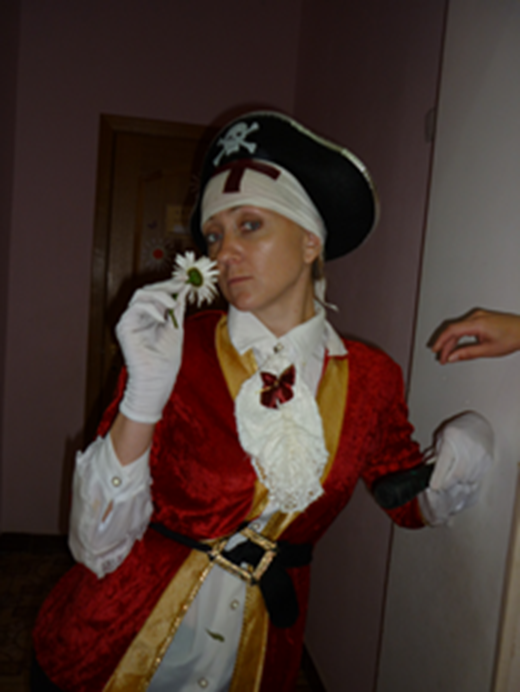 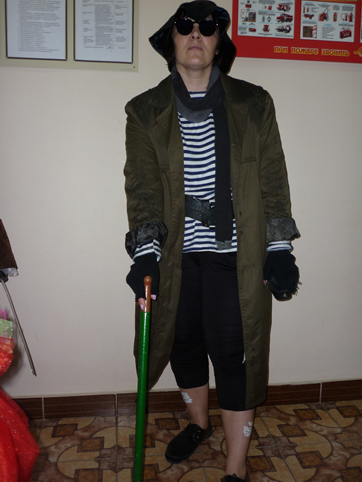 Наглядно-информационнаяиспользуется для ознакомления с работой детского сада, особенностями воспитания и развития, о формах и методах работы с дошкольникамивыпуск газет, копилка добрых дел,групповые альбомы, родительские уголки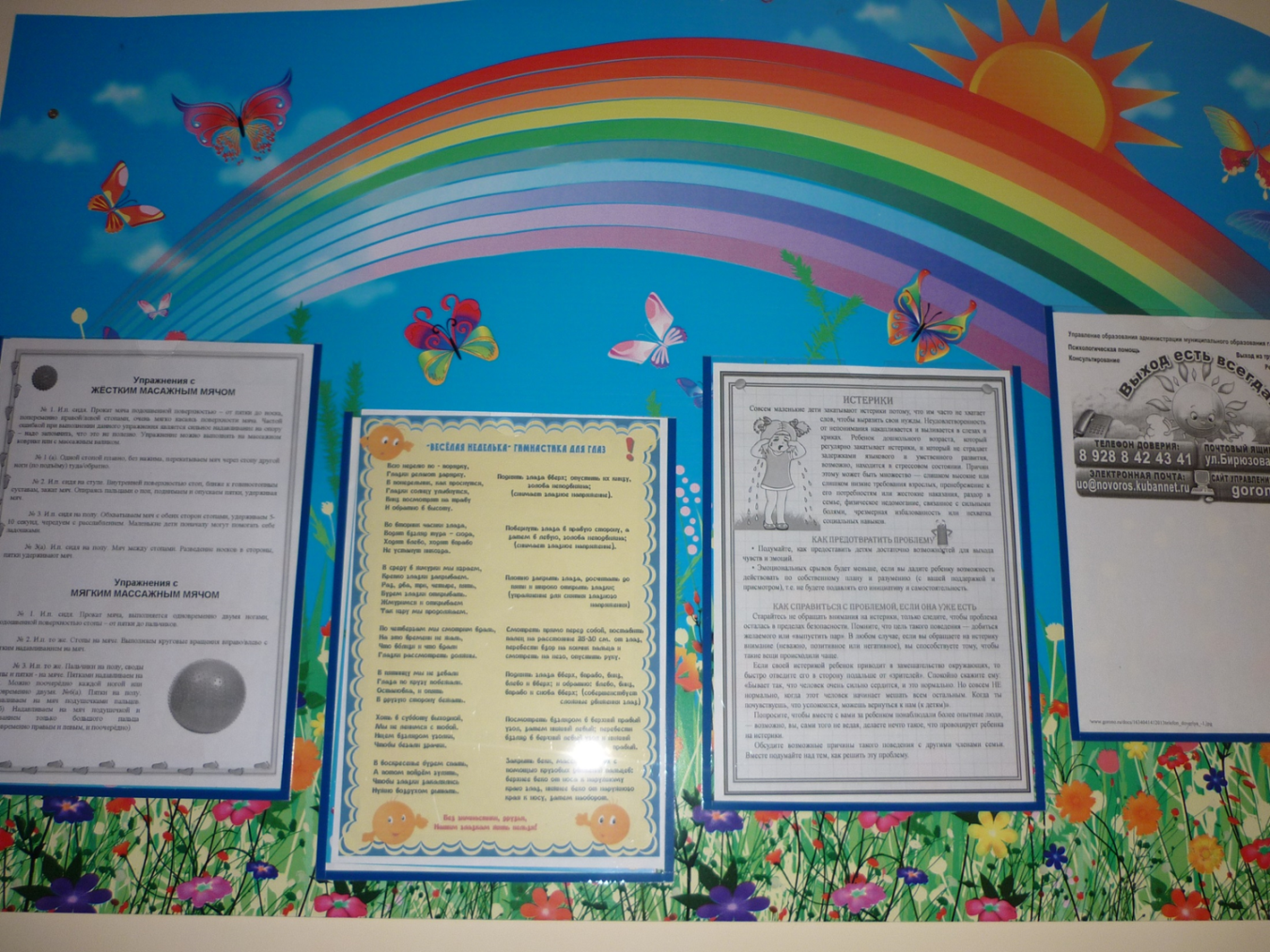 